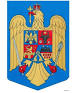 JUDEŢUL BRAŞOVCOMUNA AUGUSTINStr. Lungă nr. 238, AUGUSTIN, cod 507151, Tel/fax: 0374-279816www.primariaaugustin.ro,    E-mail: primariaaugustin@yahoo.com____________________________________________________NR 3008/29.09.2021PROCES   VERBAL                       SELECTARE  DOSARE DE ÎNSCRIERE Pentru concursul  organizat în data de 30.09.2021.-04.10.2021 în vederea promovării în grad profesional imediat superior  funcției contractuale  – referent  III - Compartiment Asistență socială - din cadrul aparatului propriu al primarului comunei Augustin         În conformitate cu prevederile H.G. nr. 286/2011, pentru aprobarea Regulamentului -cadru privind stabilirea principiilor generale de ocupare a unui post vacant sau temporar vacant corespunzător funcţiilor contractuale şi a criteriilor de promovare în grade sau trepte profesionale imediat superioare a personalului contractual din sectorul bugetar plătit din fonduri publice,cu modificările şi completările ulterioare, comisia de concurs a procedat la selecţia dosarelor de înscriere pentru a verifica îndeplinirea condiţiilor de participare la concursul organizat în data de 30.09.2021.-04.10.2021. În urma verificării comisia de concurs a întocmit lista candi-daţilor care pot participa la concurs după cum urmează:	COMISIA DE EXAMEN/CONCURS Preşedinte Stoica Margareta - secretarMembri CSIKI IZABELLA - inspector               FLOARE ANA-ROXANA   - inspector          Secretar, Voiculescu AuricaNr. Ctr.Numele şi prenumele candidatRezultat selecţieadmis/respinsObservaţimotive respingere1PRICOPIE CARMENADMIS-